FUNDAÇÃO EDUCACIONAL MACHADO DE ASSIS (3cm da borda superior). FACULDADES INTEGRADAS MACHADO DE ASSIS CURSO DE DIREITONOME COMPLETO DO ACADÊMICO (7cm da borda superior).TÍTULO DO TRABALHO (14cm da borda superior).PROJETO DE MONOGRAFIASanta Rosa (25cm da borda superior).AnoNOME COMPLETO DO ACADÊMICO (5cm da borda superior).TÍTULO DO TRABALHO (11cm da borda superior).PROJETO DE MONOGRAFIA(17cm da borda superior) Projeto de Monografia apresentado às Faculdades Integradas Machado de Assis, como requisito parcial para avaliação do Componente Curricular de Trabalho de Curso I do Curso de Direito. Orientador: titulação e nome (22cm da borda superior).Santa Rosa (25cm da borda superior).AnoSUMÁRIO (3cm da borda superior).[duas linhas em branco e espaçamento 1,5 entre título e texto]1 TEMA 	032 DELIMITAÇÃO DO TEMA	 033 PROBLEMA	 034 HIPÓTESES (opcional)	 045 OBJETIVOS	 045.1 OBJETIVO GERAL	 045.2 OBJETIVOS ESPECÍFICOS	 046 JUSTIFICATIVA	 057 REFERENCIAL TEÓRICO 	 057.1 TÍTULO SECUNDÁRIO	 057.1.1 Título Terciário	 068 METODOLOGIA	 098.1 CATEGORIZAÇÃO DA PESQUISA	 108.2 PLANO DE COLETA DE DADOS 	 108.3 PLANO DE ANÁLISE E DE INTERPRETAÇÃO DOS DADOS 	 119 CRONOGRAMA	12REFERÊNCIAS	 13APÊNDICES(opcional)	 15APÊNDICE A – SUMÁRIO PROVISÓRIO	 16APÊNDICE B –FORMATAÇÃO DE ESTILOS E DE ESPAÇOS	 17ANEXOS(opcional)	19ANEXO A – QUADROS SINÓTICOS DE REFERÊNCIAS	 20ANEXO B – INFORMATIVO SOBRE PLÁGIO NA PRODUÇÃO ACADÊMICA.........25PROJETO DE MONOGRAFIA [4,5cm da borda superior][duas linhas em branco e espaçamento 1,5 entre título e texto]1 TEMA [título primário, maiúsculo, negrito][uma linha em branco e espaçamento 1,5 entre título e texto]Expor o tema que se identifica com o fato ou o fenômeno que será estudado, consistindo no próprio objeto da pesquisa. Texto com fonte arial 12, espaço entre linhas 1,5cm, com recuo de parágrafo de 1,25cm.[uma linha em branco e espaçamento 1,5 entre título e texto]2 DELIMITAÇÃO DO TEMA [uma linha em branco e espaçamento 1,5 entre título e texto]Explanar sobre o recorte temático, espacial e temporal do fenômeno que será objeto de estudo, bem como o tipo de enfoque a ser utilizado na investigação (sociológico, psicológico, educacional, ambiental, econômico, administrativo, tributário, entre outros).[uma linha em branco e espaçamento 1,5 entre título e texto]3 PROBLEMA[uma linha em branco e espaçamento 1,5 entre título e texto]	Neste tópico, o acadêmico deverá apresentar o seu tema delimitado, demonstrando as reflexões que resultarão no seu problema de pesquisa, este entendido como a questão central que o trabalho se proporá a responder.  [uma linha em branco e espaçamento 1,5 entre título e texto]4 HIPÓTESES[uma linha em branco e espaçamento 1,5 entre título e texto]São possíveis respostas à pergunta da pesquisa proposta. Com efeito, entre as supostas soluções para o problema, o pesquisador escolherá as que considerar mais consistentes teoricamente e mais apropriadas para iniciar a busca pelos resultados da pesquisa. [uma linha em branco e espaçamento 1,5 entre título e texto]5 OBJETIVOS[uma linha em branco e espaçamento 1,5 entre título e texto]5.1 OBJETIVO GERAL [título secundário, maiúsculo][uma linha em branco e espaçamento 1,5 entre título e texto]Este parágrafo deve iniciar com um verbo de ação (estudar, investigar...). Nesta etapa, o pesquisador esclarecerá acerca de suas intenções ao empreender o estudo, respondendo às seguintes questões: por que, para que e para quem fará a pesquisa? Nesse sentido, o objetivo geral definirá o fim que se pretende alcançar com a investigação, buscando estabelecer uma meta para o trabalho.[uma linha em branco e espaçamento 1,5 entre título e texto]5.2 OBJETIVOS ESPECÍFICOS[uma linha em branco e espaçamento 1,5 entre título e texto]Estudar dfadsfsadfs dsfaçsldfjalsd sdafasdfasdf adsfasdfdsaf adfasdfsdf lklkllkjlk dfasfdsf llkklçjçljkj asdfasdfsd;Investigar adfasddfsd lçkjlçkjl asdfsadf çlklçkjkjlk asdfasfdfadsfs çlkjlçkjlkj asdfasdfd. [uma linha em branco e espaçamento 1,5 entre título e texto]6 JUSTIFICATIVA[uma linha em branco e espaçamento 1,5 entre título e texto]Trata-se da apresentação dos motivos que levam à decisão de se abordar o tema delimitado. Aqui, o pesquisador deve argumentar acerca da relevância, da viabilidade, da coerência, das possíveis contribuições e das repercussões do estudo proposto. Corresponde à exposição concisa, mas completa, das razões de ordem prática e de ordem teórica que tornam pertinente a execução do estudo. [uma linha em branco e espaçamento 1,5 entre título e texto]7 REFERENCIAL TEÓRICO[uma linha em branco e espaçamento 1,5 entre título e texto]No referencial teórico, serão desenvolvidas as análises acerca dos objetivos específicos, utilizando os diversos autores que contribuem para a construção deste estudo (abordagem inicial). Exemplo de citação direta curta. Para Penteado, a “[...] educação ambiental deve assumir responsabilidades, interagindo com os dois aspectos que se complementam: a sensibilização e a capacitação dos alunos para uma tomada de consciência e de ações concretas” (Penteado, 1998, p.121). Exemplo de jurisprudência e citação direta longa (fonte arial 10, espaço simples, recuo de 4cm, uma linha em branco entre texto e citação). O entendimento judicial proferido pela Vigésima Primeira Câmara do Tribunal de Justiça do Rio Grande do Sul expõe o seguinte:AGRAVO. Possibilidade de prover monocraticamente recurso que ataca decisão proferida em manifesto confronto com jurisprudência dominante deste Tribunal e de Tribunais Superiores, nos termos do art. 557, §1º-A, do Código de Processo Civil. Ratificação da decisão pelo Colegiado. ACESSO À SAÚDE. PROTEÇÃO SUFICIENTE. O acesso à saúde é direito fundamental e as políticas públicas que o concretizam devem gerar proteção suficiente ao direito garantido, sendo passíveis de revisão judicial, sem que isso implique ofensa aos princípios da divisão de poderes, da reserva do possível ou da isonomia e impessoalidade. TRATAMENTO EXPERIMENTAL. CONFIGURAÇÃO. MEDICAMENTO NÃO APROVADO. ANVISA. Não tendo, o medicamento requerido, sido aprovado pela ANVISA, resta afastada a obrigação de seu fornecimento pelo Estado, por se tratar de tratamento experimental. AGRAVO DESPROVIDO (Rio Grande do Sul, 2012, grifo nosso).Ex. de citação direta curta com sinal de supressão de parte da oração em seu início ([...]). De acordo com Penteado, “[...] uma capacidade importante a ser desenvolvida nos alunos, é a de observar, de refletir e de transformar os problemas ambientais existentes no meio” (Penteado, 1998, p. 56).Exemplo de citação indireta. De acordo com Kern e Mukai, a relação do homem com o meio ambiente é assunto que deve ser tratado pela escola, porque, também a ela cabe despertar nos cidadãos atitudes responsáveis de defesa do nosso planeta, tendo em vista a urgência de conseguir uma forma sustentável de interação sociedade/natureza, o que implica profunda mudança de mentalidade (Kern; Mukai, 2005).Ex. de citação direta longa com a expressão latina “apud” (citado por, conforme, segundo...).[...] com o seu ambiente é equacionado no bojo de relações sociais historicamente determinadas. Tratam-se de sujeitos históricos, portadores de uma bagagem culturalmente elaborada e inseridos em estruturas societárias que sobredeterminam seus atos (numa complexa dialética entre necessidade e liberdade). O instrumento técnico disponível exprime as forças produtiva de uma dada sociedade, às quais corresponde uma certa divisão social do trabalho e relações de produção também específicas. São estas que definem as formas de apropriação da natureza e o acesso dos diferentes grupos sociais aos recursos do ambiente (Gilbran, 2003, p. 13 apud MORAES, 2005, p. 74, grifo nosso). Grifo nosso usa-se quando o autor do trabalho fez as marcas. Ao ser do próprio trecho, dispensa-se a identificação de grifo do autor. As tabelas e Ilustrações (mapas, diagramas, organogramas, quadros, fotografias, gráficos, fluxogramas, entre outros) devem ser apresentadas no corpo do documento, centralizados, com identificação na parte de cima tamanho 12pts e fonte na parte de baixo, tamanho 10pts, sempre com a melhor qualidade gráfica possível. Espaçamento de 1,5 entre texto e Ilustração ou tabelas. Veja os exemplos abaixo.Ilustração 1: Revolução da Internet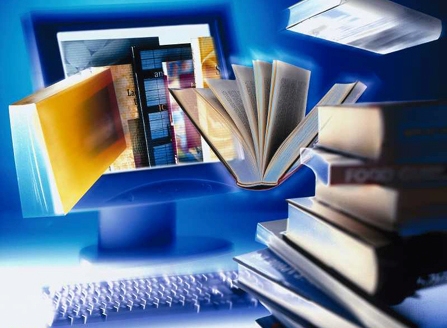 Fonte: produção do pesquisador.Ilustração 2: Ordem das Letras no alfabeto da Língua Portuguesa.Fonte: Cegala (2008, p. 13).Tabela 1Vagas preenchidas nos Cursos de Graduação da FEMAFonte: Secretaria das Faculdades Integradas Machado de Assis.Observações na construção das Ilustrações (coluna, pizza, barra etc):a) Não se apresenta título na área da Ilustração;b) A Ilustração deve conter legenda: rótulo de dados.Ilustração 3: Aspectos avaliados pelos clientes.Fonte: Kliemann (2013, p. 25).7.1 TÍTULO SECUNDÁRIO[uma linha em branco e espaçamento 1,5 entre título e texto] xxxxxx[uma linha em branco e espaçamento 1,5 entre título e texto]7.1.1 Título Terciário [título terciário, iniciais em maiúsculo, negrito][uma linha em branco e espaçamento 1,5 entre título e texto]7.1.1.1 Título Quaternário [título terciário, iniciais em maiúsculo][uma linha em branco e espaçamento 1,5 entre título e texto]	xxxx[uma linha em branco e espaçamento 1,5 entre título e texto]8 METODOLOGIA[uma linha em branco e espaçamento 1,5 entre título e texto]Nesta seção, o pesquisador deverá apresentar o tipo de pesquisa, o método de abordagem, os métodos de procedimento e as técnicas de coleta de dados, atento às correlações existentes entre essas variáveis.[uma linha em branco e espaçamento 1,5 entre título e texto]8.1 CATEGORIZAÇÃO DA PESQUISA[uma linha em branco e espaçamento 1,5 entre título e texto]O pesquisador pode começar a seção de metodologia contemplando o tipo de pesquisa que desenvolverá. Há várias formas de categorização de uma pesquisa relacionadas à natureza (teórica ou teórico-empírica), ao tratamento dos dados (qualitativa ou quantitativa), aos fins ou objetivos propostos (exploratória, descritiva ou explicativa), à conduta em relação aos dados ou procedimentos técnicos (bibliográfica, documental, experimental, estudo de caso, estudo de campo, dentre outras).[uma linha em branco e espaçamento 1,5 entre título e texto]8.2 PLANO DE PRODUÇÃO DE DADOS[uma linha em branco e espaçamento 1,5 entre título e texto]As técnicas ou procedimentos técnicos podem ser definidos como um conjunto diferenciado de informações as quais são reunidas e acionadas em forma de instrumentos para realizar operações intelectuais ou físicas, sob o comando de uma ou mais bases lógicas de investigação. Correspondem à parte prática da coleta de dados. Para operacionalizar os procedimentos técnicos, o pesquisador poderá utilizar vários recursos, partindo das duas grandes divisões: Documentação Indireta: o levantamento dos dados será realizado por meio de pesquisa documental em fontes primárias como em arquivos públicos ou particulares, fontes estatísticas, entre outros; pesquisa bibliográfica em fontes secundárias como livros, ensaios, compilações, artigos científicos, imprensa escrita, meios audiovisuais, entre outros;Documentação Direta: o levantamento dos dados será realizado no próprio local onde os fenômenos ocorrem. As informações poderão ser colhidas a partir da observação direta intensiva (observação e/ou entrevista) e/ou da observação direta extensiva (questionário e/ou formulário).[uma linha em branco e espaçamento 1,5 entre título e texto]8.3 PLANO DE ANÁLISE E DE INTERPRETAÇÃO DOS DADOS[uma linha em branco e espaçamento 1,5 entre título e texto]A seção de análise e de interpretação dos dados tem por objetivo determinar de que forma foram empregadas as informações da coleta, com a finalidade de obter explicações adequadas para a pesquisa. Pressupõe-se, nessa perspectiva, a escolha do método de abordagem utilizado com o intuito de se pesquisar os fenômenos da natureza e da sociedade. Como exemplos de métodos de abordagem apresentam-se o indutivo, o dedutivo, o hipotético-dedutivo e o dialético (Marconi; Lakatos, 2010), entendidos por alguns autores como reciprocamente excludentes entre si (Mezzaroba; Monteiro, 2008):Método dedutivo: parte das teorias e das leis, na maioria das vezes prediz a ocorrência dos fenômenos particulares (conexão descendente).Método indutivo: cuja aproximação dos fenômenos caminha geralmente para planos cada vez mais abrangentes, indo das constatações mais particulares às leis e às teorias (conexão ascendente);Método hipotético-dedutivo: que se inicia pela percepção de uma lacuna nos conhecimentos, acerca da qual formula hipóteses e, pelo processo de inferência dedutiva, testa a predição da ocorrência de fenômenos abrangidos pela hipótese;Método dialético: que penetra o mundo dos fenômenos por meio da ação recíproca, da contradição inerente ao fenômeno e da mudança dialética que ocorre na natureza e na sociedade.Além do método de abordagem, podem ser adotados, na condução da pesquisa, métodos de procedimento, denominados também de auxiliares, com caráter instrumental secundário. Constituem etapa mais concreta da investigação, com finalidade mais restrita em termos de explicação geral de fenômenos menos abstratos (Marconi; Lakatos, 2010). Para utilizá-los, deve-se observar a flexibilização e a possibilidade de conjugação dos mesmos (as combinações adotadas dependerão das condições do objeto de pesquisa e dos objetivos traçados). Alguns deles são: Método experimental ou empírico: fundamentado na experiência, constitui-se como um ensaio científico em que o objeto de pesquisa é submetido a um quadro totalmente controlado e destinado à verificação de seus atributos. Enquadra-se mais em pesquisa de abordagem quantitativa.Método estatístico: a partir de dados coletados e analisados, objetiva fornecer uma base concreta e segura das informações. Utiliza-se com maior frequência em pesquisas de abordagem quantitativa.Método histórico: coloca o objeto de pesquisa sob uma perspectiva histórica. Pode ser usado tanto com abordagem quantitativa quanto qualitativa.Método comparativo: promove o confronto dos elementos pesquisados, levando em consideração seus atributos. Pode ser usado tanto com abordagem quantitativa quanto qualitativa.Em função disso, mostram-se como as informações são organizadas na pesquisa, incluindo tabelas e ilustrações, questionários e entrevistas, para o claro entendimento da investigação. [uma linha em branco e espaçamento 1,5 entre título e texto]9 CRONOGRAMA[uma linha em branco e espaçamento 1,5 entre título e texto]O cronograma do projeto aborda um plano para distribuir as etapas e a sua execução em algum período de tempo. Serve principalmente para organizar e distribuir o período em que se dará o projeto. O cronograma a seguir apresenta a alocação das tarefas previstas para a realização da Monografia como Trabalho de Conclusão de Curso:[uma linha em branco e espaçamento 1,5 entre texto e tabela]REFERÊNCIAS [4,5cm da margem superior][Recuo de margem à esquerda, em ordem alfabética, 1 linha em branco (1,0) entre cada referência, duas linhas em branco entre o título e a primeira referência].Exemplo:ASSOCIAÇÃO BRASILEIRA DE NORMAS TÉCNICAS. NBR 14724: Informação e documentação – Trabalhos Acadêmicos - Apresentação. Rio de Janeiro: ABNT, 2011. CHÂTELET, François; DUHAMEL, Olivier; PISIER-KOUCHNER, Evelyne. História das Ideias Políticas. Tradução Carlos Nelson Coutinho. Rio de Janeiro: Jorge Zahar, 2000. 399 p.CONSELHO NACIONAL DO MEIO AMBIENTE. Resolução N. 37, de 19 de dezembro de 1997. Disponível em: <http://www2.mma.gov.br/port/conama/res/res97/res23797.html>. Acesso em: 24 ago. 2020.NÃO ESQUEÇA DE REMOVER TODAS AS MARCAÇÕES E INSTRUÇÕES DO DOCUMENTO!APÊNDICES [14cm da margem superior]APÊNDICE A – Sumário Provisório [4,5cm da margem superior, duas linhas em branco entre título e primeira linha do apêndice]INTRODUÇÃO...........................................................................................................001   DIREITO À EDUCAÇÃO NO DIREITO BRASILEIRO..........................................00O DESENVOLVIMENTO DO DIREITO À EDUCAÇÃO NOS MODELOS DE ESTADO..............................................................................................................00O DIREITO À EDUCAÇÃO NO BRASIL E A AFIRMAÇÃO CONSTITUCIONAL.............................................................................................00O EXECUTIVO E A POLÍTICA NACIONAL DE EDUCAÇÃO............................00 O PAPEL DO EXECUTIVO NA REALIZAÇÃO DO DIREITO À EDUCAÇÃO........................................................................................................002.2 A LEI DE DIRETRIZES E BASES DA EDUCAÇÃO NACIONAL E AS ALTERAÇÕES INTRODUZIDAS PELA LEI Nº 11.274/2006 E PELA RESOLUÇÃO  Nº 01/2010 DO CONSELHO NACIONAL DE EDUCAÇÃO.............................................00O PODER JUDICIÁRIO E A APLICAÇÃO DA LEI DE DIRETRIZES E BASES DA EDUCAÇÃO NACIONAL	....................................................................00AS QUESTÕES JURÍDICAS NO ENTORNO DA LEI Nº 11.274/2006 E DA RESOLUÇÃO Nº 01/2010 DO CONSELHO NACIONAL DE EDUCAÇÃO.........00O POSICIONAMENTO DO TRIBUNAL DE JUSTIÇA DO ESTADO DO RIO GRANDE DO SULE DO TRIBUNAL REGIONAL DA 4ª REGIÃO DIANTE DA LEI DE DIRETRIZES E BASES DA EDUCAÇÃO NACIONAL..................................00CONCLUSÃO............................................................................................................00REFERÊNCIAS.........................................................................................................00Caso tenha Apêndice B, seguir a mesma estrutura.ANEXOS [14cm da margem superior]ANEXO A – Quadros Sinóticos de Referências [4,5cm da margem superior, duas linhas em branco entre título e primeira linha do apêndice]	Caso tenha Anexo B, seguir a mesma estrutura.Letra HA letra “h”, no alfabeto, está depois da letra g e antes da i.Letra OA letra “o”, no alfabeto, está depois da letra n e antes da p.Letra XA letra “x” , no alfabeto, está depois da letra v e antes da z.AnoCiências ContábeisCiências ContábeisArtes Visuais e DesenhoArtes Visuais e DesenhoAdministraçãoAdministraçãoServiço SocialServiço SocialDireitosDireitosAno1º s2º s1º s2º s1º s2º s1º s2º s1º s2º s2007XxxxXxxxxxXxxxxxxxxx2008XxxxXxxxxxXxxxxxxxxx2009XxxxXxxxxxXxxxxxxxxxATIVIDADESAno de 2015Ano de 2015Ano de 2015Ano de 2015Ano de 2015Ano de 2015ATIVIDADESJulAgoSetOutNovDezSubmissão ao Núcleo de Apoio para o Desenvolvimento de Pesquisa com Seres Humanos (se necessário)Geração e análise dos dados da PesquisaProdução da análise dos resultados da pesquisaEntrega à orientação do 1º Capítulo MonográficoEntrega à orientação do 2º Capítulo MonográficoEntrega à orientação do 3º Capítulo MonográficoEntrega da Monografia como TCDefesa do TCC perante Banca AvaliadoraAjustes sugeridos pela Banca AvaliadoraEntrega da versão final do TC